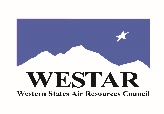 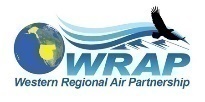 Agenda for WESTAR-WRAP FSWG call on Monday, January 8, 20241 pm – 2:30 pm Pacific, 2 -3:30 pm MountainMicrosoft Teams meetingClick here to join the meetingMeeting ID: 287 158 961 468
Passcode: BwVA34Or call in (audio only)+1 323-676-6261,, 439116959#United States, Los AngelesPhone Conference ID: 145 691 335#Roll call (5-10 min) – AllStatus of updating the FSWG membership list – Any updates to provide to TSC this month? – All2022 Emissions Modeling Platform Development Updates – Rhonda, Bob, Jeff Vukovich 2022 Fire Workgroup wiki - https://views.cira.colostate.edu/wiki/wiki/12211 Draft Inventory for the U.S. - https://gaftp.epa.gov/Air/emismod/2022/draft/fires/TimelineDiscussion TopicOregon’s air curtain incinerator testing update and results – Michael Orman, Jennifer Horton, OR DEQFuture Meeting Planning / Trending TopicsWhat topics do you want to hear about or discuss further? Informational Items (5-10 min) – Co-ChairsNew AirKnowledge learning module: Resources to Aid in Protecting Human Health from Wildland Fire Smoke elearning module2/27-29: Exceptional Events Workshop, St. Louis, MO4/15-17: After the Flames Conference. Apr. 15-17. Estes Park, CO, Tools and tactics for communities and agencies impacted by wildfire. 5/6-9: National Tribal Forum on Air Quality, Cherokee Resort, NCFirst Fridays: USDA Climate Hubs First Friday All Climate Change Talks (FFACCTS) - monthly webinar series features presentations from USDA scientists and practitioners on connections among climate, agriculture, nature, and people - and discuss their struggles, hazards, solutions, and achievements. Stay up to date by subscribing to this newsletter Open Mic informational Items from the group – AllExceptional Events Support Team – Last meeting November 15, 2023: Agenda & RecordingNext smoke EE meeting Wednesday, January 17, 2024, 10-11:30 am MountainSchedule the next FSWG call – March 11, 2024, 2-3:30 pm Mountain